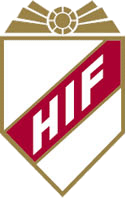 REGLER FÖR HOLMALYCKAN CUP 2014Hallens underlag är ett sportgolv (det gamla konstgräsunderlaget är utbytt). Endast gymnastikskor får användas.Målen är 2x5 meter. P 8 och P 9 spelar med handbollsmål. Futsalboll används i åldersgrupperna P 10– P 15. P 8-P 9 spelar med vanlig fotboll, storlek 3.SPELREGLERTurneringen spelas efter Sv. Fotbollsförbundets Futsalregler med vissa undantag:Ingen time-outAckumulering av frisparkar samt 10-metersstraffen är borttagen ur reglernaVid tillbakaspel till målvakten får han ta upp bollen med händerna i P 8–P 12Bollen får inte gå direkt i mål vid avsparkInnan målvakten i P 8-P 9 sätter bollen i spel skall motståndarlaget backa till egen planhalvaVi kan inte garantera två domare/matchHemmalaget börjar med boll.Vid utvisning gäller två minuter samt avstängning i nästa match.Vid wo tilldelas berört lag segern med 3-0. Resultatet räknas in i tabellen och eventuell uträkning för vidare avancemang till slutspel.MATCHTID1x15 minuter, finalen spelas 2x10 minuter.ANTAL SPELARE MM4 utespelare + målvakt i P 10-P 15, 5 utespelare + målvakt i P 8-P 9. En spelare får endast representera ett lag per åldersklass.Dispens beviljas för en överårig spelare (ett år äldre).PLACERING I GRUPPSPEL ENLIGT FÖLJANDE:PoängMålskillnadFlest gjorda målInbördes mötenStraffsparkar AVGÖRANDE I SLUTSPELOm en match slutar oavgjort i slutspel tillämpas sudden death eller max. 5 minuter. Om matchen fortfarande är oavgjord avgörs matchen genom straffar, första omgången 5 straffar/lag, därefter var sin straff tills avgörande skett.GRUPPINDELNING SAMT AVANCEMANG VID SLUTSPELGruppindelning sker i 4- eller 5-lagsgrupper, vilket innebär att vi garanterar minst 3 matcher/lag. Vid tvådagarsspel är det gruppspel dag ett och nytt gruppspel samt slutspel dag två. Inget B-slutspel.Det är 16 lag som går vidare till slutspel dag två. Ny indelning i 4-lagsgrupper görs, där de två bästa lagen går till kvartsfinaler. Därefter följer semifinaler, match om 3:e pris samt final.Om grupp- och slutspel spelas under samma dag gäller gruppspel, kvartsfinaler, semifinaler, match om 3:e pris samt final.Oavsett om gruppspel spelas i 4- eller 5-lagsgrupper är det 1:an och 2:an i respektive grupp som går vidare till nytt grupp- och/eller slutspel. Om ett antal 3:or också går vidare, fastställs villkoren inför varje enskild spelomgång. Villkoren meddelas i samband med att spelprogram skickas till de deltagande lagen.PRISERPokaler till 1:an, 2:an och 3:an i åldersklasserna P 10-P 15 samt medaljer till lag 1-4, max 12 medaljer/lagPresentkort till 1:an och 2:an i åldersklasserna P 13-P 15I P 8-P 9 får alla spelare medalj, max 12 medaljer/lag. Inga pokaler.Ytterligare priser kan bli aktuella och meddelas senarePrisutdelning sker efter finalmatchernaDOMAREAlla domare är utbildade.VÄRDESAKERHolmalunds IF tar inget ansvar för värdesaker. Se till att ta med er dessa från omklädningsrummet. Stölder kan förekomma.TILL SISTHolmalunds IF tackar för att Ni vill vara med i Holmalyckan Cup 2014 och hoppas på en minnesvärd turnering.